«Читаем детям о войне»                В ГБОУ СОШ №1 06 мая 2019 года состоялась X Международная Акция «Читаем детям о войне», посвященная Дню Великой Победы, в которой приняли участие учащиеся 1-11 классов. В этот день ребята знакомились с лучшими произведениями о Великой Отечественной войне, вспоминали имена героев, вместе со своими учителями готовили выставки книг и оформляли классные уголки «Читаем о войне».   	В 1-9 классах были проведены классные часы «Читаем детям о войне», семиклассники познакомились с материалами о   выпускниках нашей школы, погибших в годы Великой Отечественной войны. К памятнику Героя Советского Союза Зои Анатольевны Космодемьянской, чьё имя носит наша школа, учащиеся возложили цветы.       В школьной библиотеке была оформлена большая выставка книг о Великой Отечественной войне.    На книжной выставке были представлены книги  В. Катаева «Сын полка», А. Твардовского  «Василий Тёркин», М. Шолохова  «Судьба человека», Б. Полевого «Повесть о настоящем человеке», К. Симонова «В одной газете», Е. Ильиной «Четвертая высота», А.Т., Кравченко В.Н. «Сыновняя верность Отчизне», Гармаша  П.Е. «За родной Севастополь», В.Кожевникова «Март-апрель», Б.Камова «Мальчишка-командир», Б. Васильева «А зори здесь тихие», Михайлова А.И. «Герои Земли Самарской», сборники «Вечная слава», «Говорят погибшие герои», «Была война», «Подвиг во имя  Родины», «Великая Отечественная война», «Никто не забыт, ничто не забыто», «Горький хлеб тыла», «Наш бессмертный полк», «Рассказы о войне».Библиотекарь ГБОУ СОШ №1 Картукова Н.П.Руководитель МО учителей русского языка и литературы ГБОУ СОШ №1 Федякина Л.А.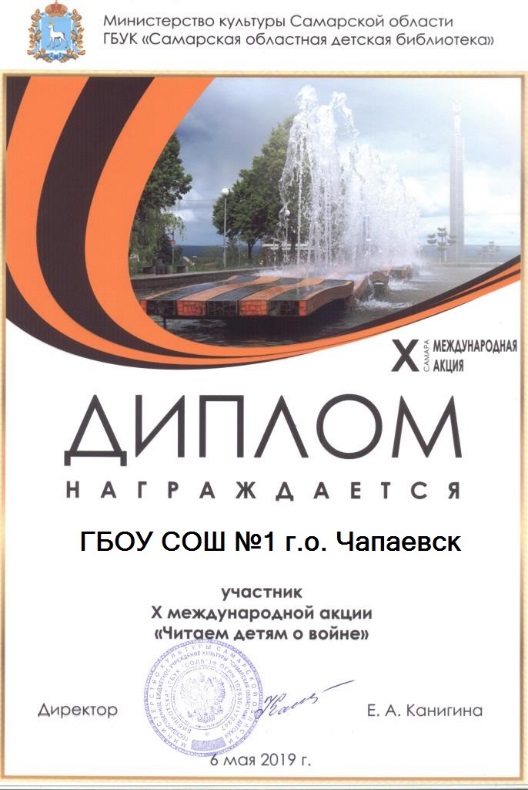 